Домашнее задание для 3 ОИИ от 4.09.20.ПонятияВспомнить определения понятий:Интервал - это расстояние между двумя звуками, которое измеряется ступеневой и тоновой величиной.Ступеневая величина - это количество ступеней между крайними звуками интервала.Тоновая величина - это количество тонов между крайними звуками интервала.Аккорд - это одновременное созвучие трёх или более звуков.Трезвучие - это аккорд из трёх звуков.Обращение - это перенос нижнего звука на октаву вверх или верхнего звука на октаву вниз.Разрешение - это переход неустойчивых ступеней в устойчивые.Схема построения интервалов. Знать железно!Ступеневая величина, т. е. количество ступеней между крайним звуками (цифра);Тоновая величина, т. е. количество тонов между звуками (буква).Сначала определяем ступеневую величину, отсчитываем ступени. Затем по клавиатуре или с помощью таблицы интервалов считаем количество тонов между интервалами и, используя знаки альтерации, корректируем тоновое расстояние между звуками.!!!Обязательно нарисуйте клавиатуру, если у вас её нет.Письменно (сдать)Построить интервалы: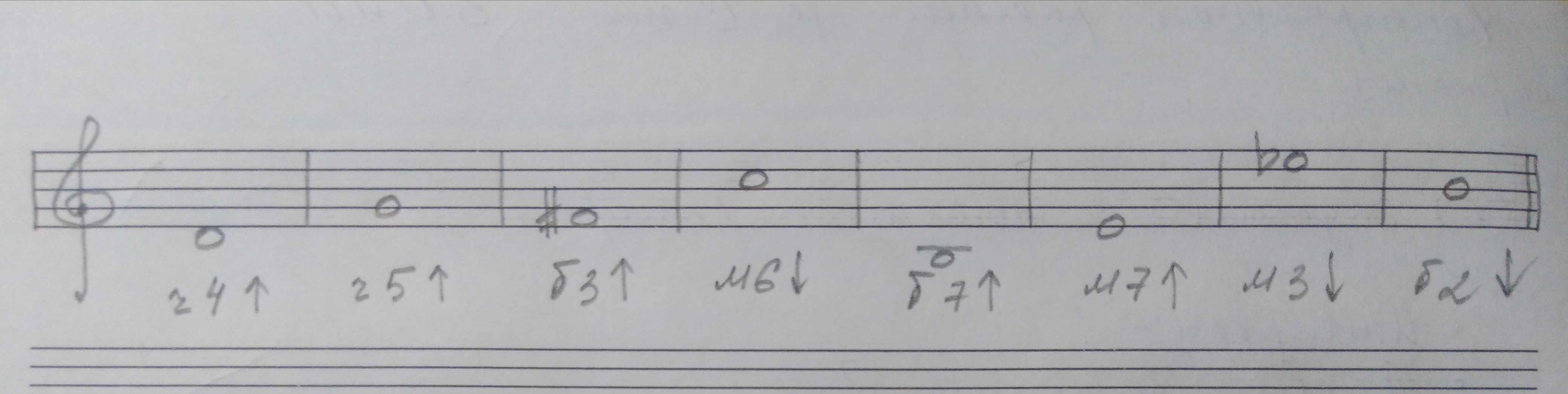 Построить трезвучия от звуков "ре", "ми" и их обращения:Секстаккорд - первое обращение трезвучия.Квартсекстаккорд - второе обращение трезвучия.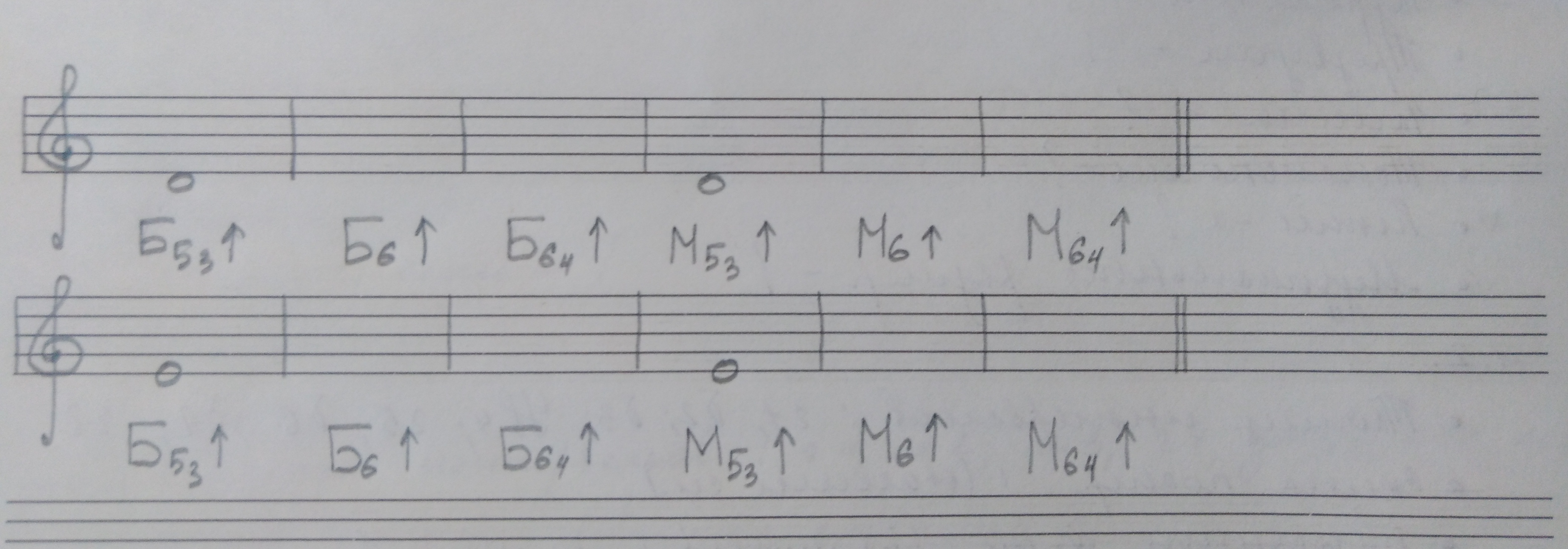 